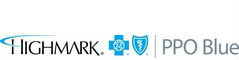 NTIC Blast Intermediate Unit 17 Plan E 10213083, 10213084, 10213085            Effective: 7-1-2020On the chart below, you'll see what your plan pays for specific services. You may be responsible for a facility fee, clinic charge or similar fee or charge (in addition to any professional fees) if your office visit or service is provided at a location that qualifies as a hospital department or a satellite building of a hospital.This is not a contract. This benefits summary presents plan highlights only. Please refer to the policy/ plan documents, as limitations and exclusions apply.  The policy/ plan documents control in the event of a conflict with this benefits summary.(1) Your group's benefit period is based on a Calendar Year which runs from January 1 to December 31.(2)  The Network Total Maximum Out-of-Pocket (TMOOP) is mandated by the federal government. TMOOP must include deductible, coinsurance, copays, prescription drug cost share and any qualified medical expense.(3) Services are provided for acute care for minor illnesses.  Services must be performed by a Highmark approved telemedicine provider. Virtual Behavioral Health visits provided by a Highmark approved telemedicine provider are eligible under the Outpatient Mental Health benefit.(4) Services are limited to those listed on the Highmark Preventive Schedule (Women's Health Preventive Schedule may apply).(5) Coverage for eligible members to age 21. Services will be paid according to the benefit category (e.g. speech therapy). Treatment for autism spectrum disorders does not reduce visit/day limits.(6) Treatment includes coverage for the correction of a physical or medical problem associated with infertility.  Infertility drug therapy may or may not be covered depending on your group's prescription drug program.(7) Be sure your provider is aware that Highmark Utilization Management must be contacted for authorization prior to a planned inpatient admission or within 48 hours of an emergency or unplanned inpatient admission. Also note that certain outpatient procedures require prior authorization. If authorization is not obtained and it is later determined that all or part of the services received were not medically necessary or appropriate you will be responsible for the payment of any costs not covered by your health plan.(8) At a retail or mail-order pharmacy, if your deductible has not been met, you pay the entire cost for your prescription drug at the discounted rate Highmark has negotiated. The amount you paid for your prescription will be applied to your deductible. If your deductible has been met, you will only pay any member responsibility based on the benefit level indicated above. You will pay this amount at the pharmacy when you have your prescription filled. The Highmark formulary is an extensive list of Food and Drug Administration (FDA) approved prescription drugs selected for their quality, safety and effectiveness. The formulary was developed by Highmark Pharmacy Services and approved by the Highmark Pharmacy and Therapeutics Committee made up of clinical pharmacists and physicians. All plan formularies include products in every major therapeutic category. Plan formularies vary by the number of different drugs they cover and in the cost-sharing requirements. Your program includes coverage for both formulary and non-formulary drugs at the copayment or coinsurance amounts listed above. Under the hard mandatory generic provision, when you purchase a brand drug that has a generic equivalent, you will be responsible for the brand drug copayment plus the difference in cost between the brand and generic drugs. With the Active Choice program, you must choose how you want to fill your maintenance prescription drugs. You may choose a retail pharmacy or your mail order program. If after two fills at a retail pharmacy you have not made your selection, you will need to pay full cost of the drug allowed by your plan for any future refills. You can change your selection at any time. Your plan requires that you use Alliance Rx Walgreens Prime specialty pharmacy for select specialty medications. To obtain medications for hemophilia, you must use a specific pharmacy, please contact member services for more details.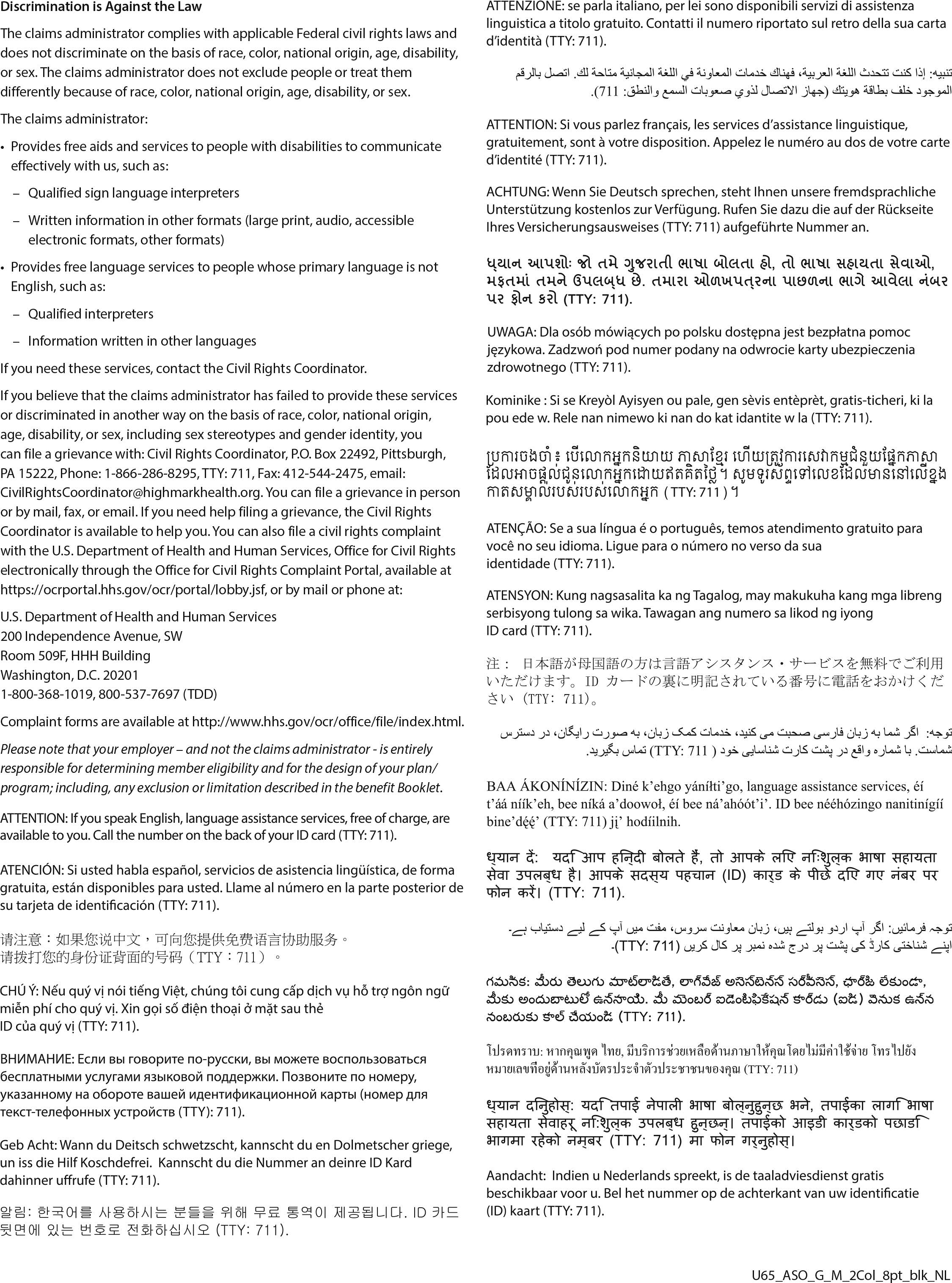 BenefitIn NetworkOut of NetworkGeneral ProvisionsEffGeneral ProvisionsEffGeneral ProvisionsEffBenefit Period(1)Calendar YearCalendar YearDeductible (per benefit period) IndividualFamily$250$750$500$1,500Plan Pays – payment based on the plan allowance100% after deductible80% after deductibleOut-of-Pocket Limit ( Once met, plan pays 100% coinsurance for the rest of the benefit period) IndividualFamilynonenone$3,000$9,000Total Maximum Out-of-Pocket (Includes deductible, coinsurance, copays, prescription drug cost sharing and other qualified medical expenses, Network only) (2) Once met, the plan pays 100% of covered services for the rest of the benefit period.IndividualFamily$8,150$16,300not applicablenot applicableOffice/Clinic/Urgent Care VisitsOffice/Clinic/Urgent Care VisitsOffice/Clinic/Urgent Care VisitsRetail Clinic Visits & Virtual Visits100% after $20 copay80% after deductiblePrimary Care Provider Office Visits & Virtual Visits100% after $20 copay80% after deductibleSpecialist Office Visits & Virtual Visits100% after $40 copay80% after deductibleVirtual Visit Originating Site Fee100% after deductible80% after deductibleUrgent Care Center Visits100% after $40 copay80% after deductibleTelemedicine Services (3)100% after $15 copaynot coveredPreventive Care (4)Preventive Care (4)Preventive Care (4)Routine AdultPhysical Exams100% (deductible does not apply)80% after deductibleAdult Immunizations100% (deductible does not apply)80% after deductibleRoutine Gynecological Exams, including a Pap Test100% (deductible does not apply)80% (deductible does not apply)Mammograms, Annual Routine100% (deductible does not apply)80% after deductibleMammograms, Medically Necessary100% (deductible does not apply)80% after deductibleDiagnostic Services and Procedures100% (deductible does not apply)80% (deductible does not apply)Routine PediatricPhysical Exams100% (deductible does not apply)80% (deductible does not apply)Pediatric Immunizations100% (deductible does not apply)80% (deductible does not apply)Diagnostic Services and Procedures100% (deductible does not apply)80% (deductible does not apply)Emergency ServicesEmergency ServicesEmergency ServicesEmergency Room Services100% after $50 copay (waived if admitted)100% after $50 copay (waived if admitted)Ambulance (includes coverage for wheelchair van transports)100% (deductible does not apply) for emergencies; 100% after deductible for non-emergencies100% (deductible does not apply) for emergencies; 80% after deductible for non-emergenciesHospital and Medical / Surgical Expenses (including maternity)Hospital and Medical / Surgical Expenses (including maternity)Hospital and Medical / Surgical Expenses (including maternity)Hospital Inpatient100% after deductible80% after deductibleHospital Outpatient100% after deductible80% after deductibleMaternity (non-preventive professional services) including dependent daughter100% (deductible does not apply)80% after deductibleMaternity (non-preventive facility services) including dependent daughter100% after deductible80% after deductibleMedical Care (including inpatient visits and consultations)/Surgical Expenses100% after deductible80% after deductibleTherapy and Rehabilitation ServicesTherapy and Rehabilitation ServicesTherapy and Rehabilitation ServicesPhysical Medicine100% after $40 copay80% after deductiblelimit: 20 visits/benefit periodlimit: 20 visits/benefit periodRespiratory Therapy100% after deductible80% after deductibleSpeech Therapy100% after $40 copay80% after deductiblelimit: 12 visits/benefit periodlimit: 12 visits/benefit periodOccupational Therapy100% after $40 copay80% after deductiblelimit: 12 visits/benefit periodlimit: 12 visits/benefit periodSpinal Manipulations100% after $40 copay80% after deductiblelimit: 12 visits/benefit periodlimit: 12 visits/benefit periodCardiac Rehabilitation Therapy100% after deductible80% after deductibleInfusion Therapy100% after deductible80% after deductibleChemotherapy100% after deductible80% after deductibleRadiation Therapy100% after deductible80% after deductibleDialysis100% after deductible80% after deductibleMental Health / Substance AbuseMental Health / Substance AbuseMental Health / Substance AbuseInpatient Mental Health Services100% after deductible80% after deductibleInpatient Detoxification / Rehabilitation100% after deductible80% after deductibleOutpatient Mental Health Services (includes virtual behavioral health visits)100% after deductible80% after deductibleOutpatient Substance Abuse Services100% after deductible80% after deductibleOther ServicesOther ServicesOther ServicesAllergy Extracts and Injections100% after deductible80% after deductibleAutism Spectrum Disorder Including Applied Behavior Analysis (5)100% after deductible80% after deductibleAutism Spectrum Disorder Including Applied Behavior Analysis (5)Limit: $40,000 annual maximumLimit: $40,000 annual maximumAssisted Fertilization Procedures  not coverednot coveredDental Services Related to Accidental Injury100% after deductible80% after deductibleDiagnostic ServicesAdvanced Imaging (MRI, CAT, PET scan, etc.)100% after $75 copay80% after deductibleBasic Diagnostic Services (standard imaging, diagnostic medical, lab/pathology, allergy testing)100% after deductible80% after deductibleDurable Medical Equipment Orthotics and Prosthetics100% after deductible80% after deductibleHome Health Care100% after deductible80% after deductibleHospice100% after deductible80% after deductiblelimit: 180 days/ lifetime maximum of  30 days can be used for continuous or inpatient care 10 days/ lifetime can be used for respite carelimit: 180 days/ lifetime maximum of  30 days can be used for continuous or inpatient care 10 days/ lifetime can be used for respite careInfertility Counseling, Testing and Treatment (6)100% after deductible80% after deductiblePrivate Duty Nursingnot coverednot coveredSkilled Nursing Facility Care100% after deductible80% after deductiblelimit: 60 days/benefit periodlimit: 60 days/benefit periodTransplant Services100% after deductible80% after deductiblePrecertification Requirements (7)YesYesPrescription DrugsPrescription DrugsPrescription DrugsPrescription Drug DeductibleIndividualFamilynonenonenonenonePrescription Drug Program (8)Hard Mandatory GenericDefined by the National Pharmacy Network - Not Physician Network. Prescriptions filled at a non-network pharmacy are not covered.Your plan uses the Comprehensive Formulary with an Incentive Benefit DesignRetail Drugs  (30-day Supply)$3 formulary low cost generic copay$3 non-formulary low cost generic copay$10 formulary generic copay$10 non-formulary generic copay$20 formulary brand copay$35 non-formulary brand copayMaintenance Drugs through Mail Order (90-day Supply)$6 formulary low cost generic copay$6 non-formulary low cost generic copay$20 formulary generic copay$20 non-formulary generic copay$40 formulary brand copay$70 non-formulary brand copayRetail Drugs  (30-day Supply)$3 formulary low cost generic copay$3 non-formulary low cost generic copay$10 formulary generic copay$10 non-formulary generic copay$20 formulary brand copay$35 non-formulary brand copayMaintenance Drugs through Mail Order (90-day Supply)$6 formulary low cost generic copay$6 non-formulary low cost generic copay$20 formulary generic copay$20 non-formulary generic copay$40 formulary brand copay$70 non-formulary brand copay